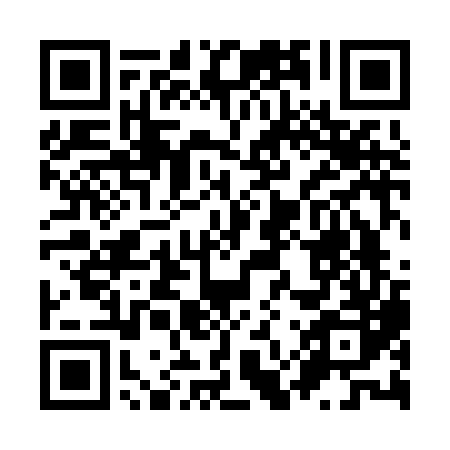 Ramadan times for Schœlcher, MartiniqueMon 11 Mar 2024 - Wed 10 Apr 2024High Latitude Method: NonePrayer Calculation Method: Muslim World LeagueAsar Calculation Method: ShafiPrayer times provided by https://www.salahtimes.comDateDayFajrSuhurSunriseDhuhrAsrIftarMaghribIsha11Mon5:035:036:1412:143:356:146:147:2112Tue5:035:036:1412:143:356:146:147:2113Wed5:025:026:1312:143:356:156:157:2114Thu5:015:016:1212:133:346:156:157:2115Fri5:015:016:1212:133:346:156:157:2216Sat5:005:006:1112:133:336:156:157:2217Sun4:594:596:1012:133:336:156:157:2218Mon4:594:596:1012:123:336:156:157:2219Tue4:584:586:0912:123:326:156:157:2220Wed4:574:576:0812:123:326:156:157:2221Thu4:564:566:0712:113:316:156:157:2222Fri4:564:566:0712:113:316:166:167:2323Sat4:554:556:0612:113:306:166:167:2324Sun4:544:546:0512:103:306:166:167:2325Mon4:534:536:0512:103:296:166:167:2326Tue4:534:536:0412:103:296:166:167:2327Wed4:524:526:0312:103:286:166:167:2328Thu4:514:516:0212:093:286:166:167:2329Fri4:504:506:0212:093:276:166:167:2430Sat4:504:506:0112:093:276:166:167:2431Sun4:494:496:0012:083:266:176:177:241Mon4:484:486:0012:083:266:176:177:242Tue4:474:475:5912:083:256:176:177:243Wed4:474:475:5812:073:246:176:177:244Thu4:464:465:5812:073:246:176:177:255Fri4:454:455:5712:073:236:176:177:256Sat4:444:445:5612:073:236:176:177:257Sun4:434:435:5612:063:226:176:177:258Mon4:434:435:5512:063:216:186:187:259Tue4:424:425:5412:063:216:186:187:2610Wed4:414:415:5412:063:206:186:187:26